КОМИТЕТ ПО ОБРАЗОВАНИЮ АДМИНИСТРАЦИИ ГОРОДСКОГО ОКРУГА ПОДОЛЬСКМУНИЦИПАЛЬНОЕ  УЧРЕЖДЕНИЕ ДОПОЛНИТЕЛЬНОГО ОБРАЗОВАНИЯ ЦЕНТР ДЕТСКОГО ТВОРЧЕСТВА«Утверждаю»Директор ЦДТ_________ /С.В. Огаркова/«____»________20____год Диагностический  материал для проведения  текущего контроляпо программе «Юный дизанер» (старт)1-й год обученияпедагог дополнительного образованияИвонинская Оксана АлександровнаГ.о. ПодольскДля объединения «Юный дизайнер»  1-го обученияМетодическое описание.Предназначена для учащихся 1-го года обучения объединения «Юный дизайнер». Возраст детей 7-8 лет. Состоит из теоретической и практической части.Время выполнения рассчитано на 1 занятие -45 минут.Цель: проконтролировать усвоение материала учащимися по программе «Юный дизайнер» за первое полугодие.Система оценивания заданий:теоретические вопросы по каждому блоку по 1 баллу за верный ответ;практические задания  максимальная оценка - 5 баллов Тестовые задания подаются в формате брошюры А-5.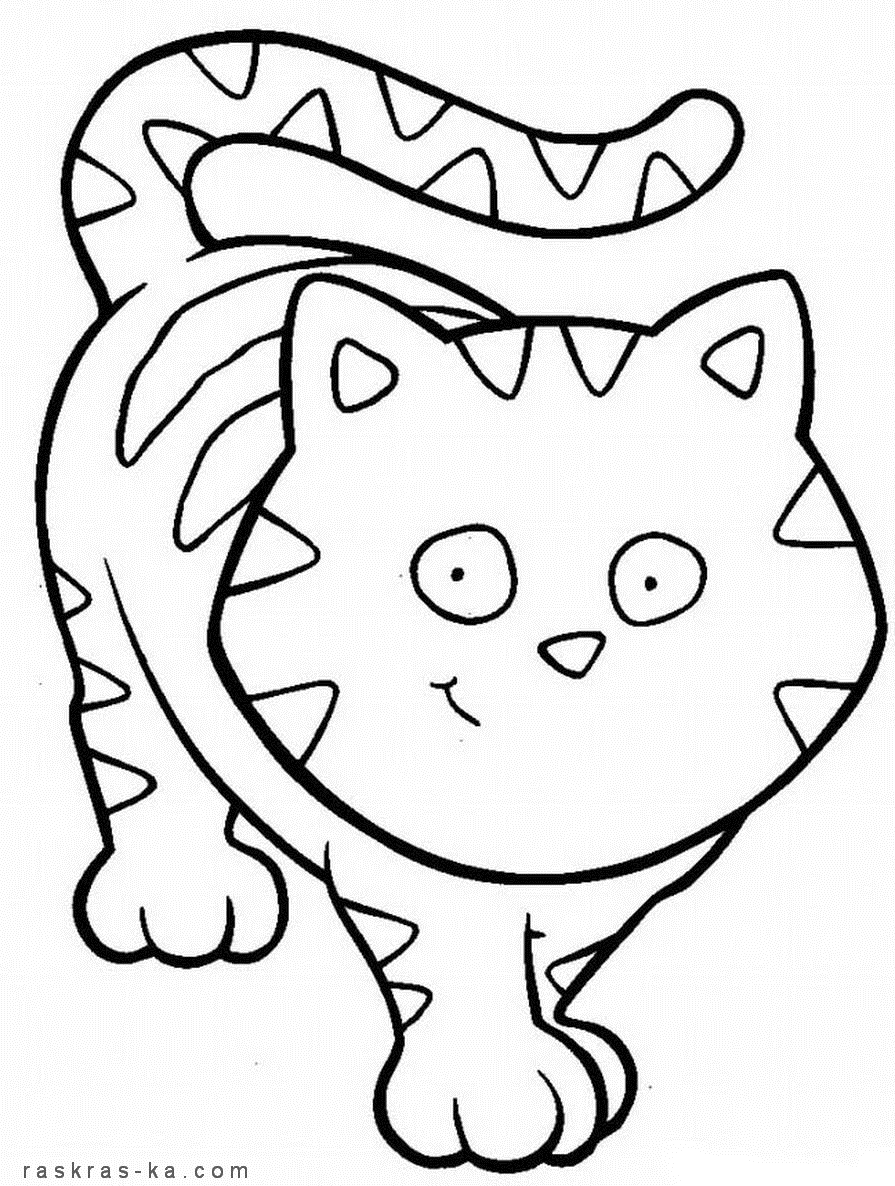 КОНТРОЛЬНЫЙ ОПРОСпо теоретическим знаниям программы             «Юный дизайнер»Для детей 1-го года обучения (7-8лет)«РАДУЖНЫЙ КОТ»Педагог: Ивонинская Оксана Александровна1. Что обозначают эти линии             2. С помощью стрелочки «назови» на чертеже ?                                        картины:                                                                                                                               Пейзаж,  натюрморт,  портрет.                                                 Разметка дороги,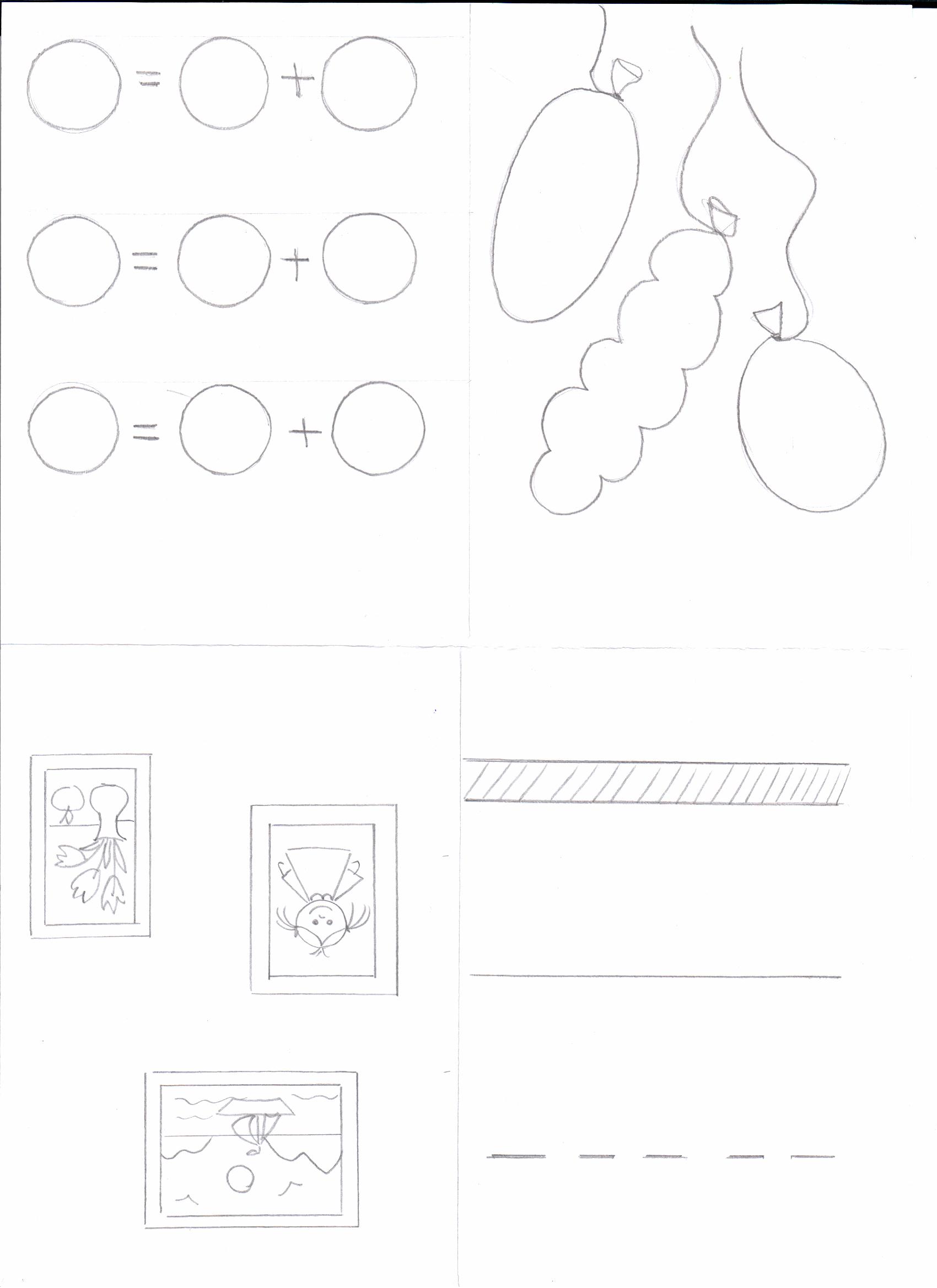 Линия сгибаЛиния отреза,Нарисованная палкаЖелезная дорогаМесто склеивания  ____________________________(линия сгиба)___________________________  3. Раскрась шарики главными             4.   Реши цветные примеры                          цветами                                                                                            к                   ж                                                                      с                 ж                                                                     с                  к5. Раскрась короныСнежной королевы                                                       Африканского короля(в холодные цвета)                                                                                (в тёплые цвета)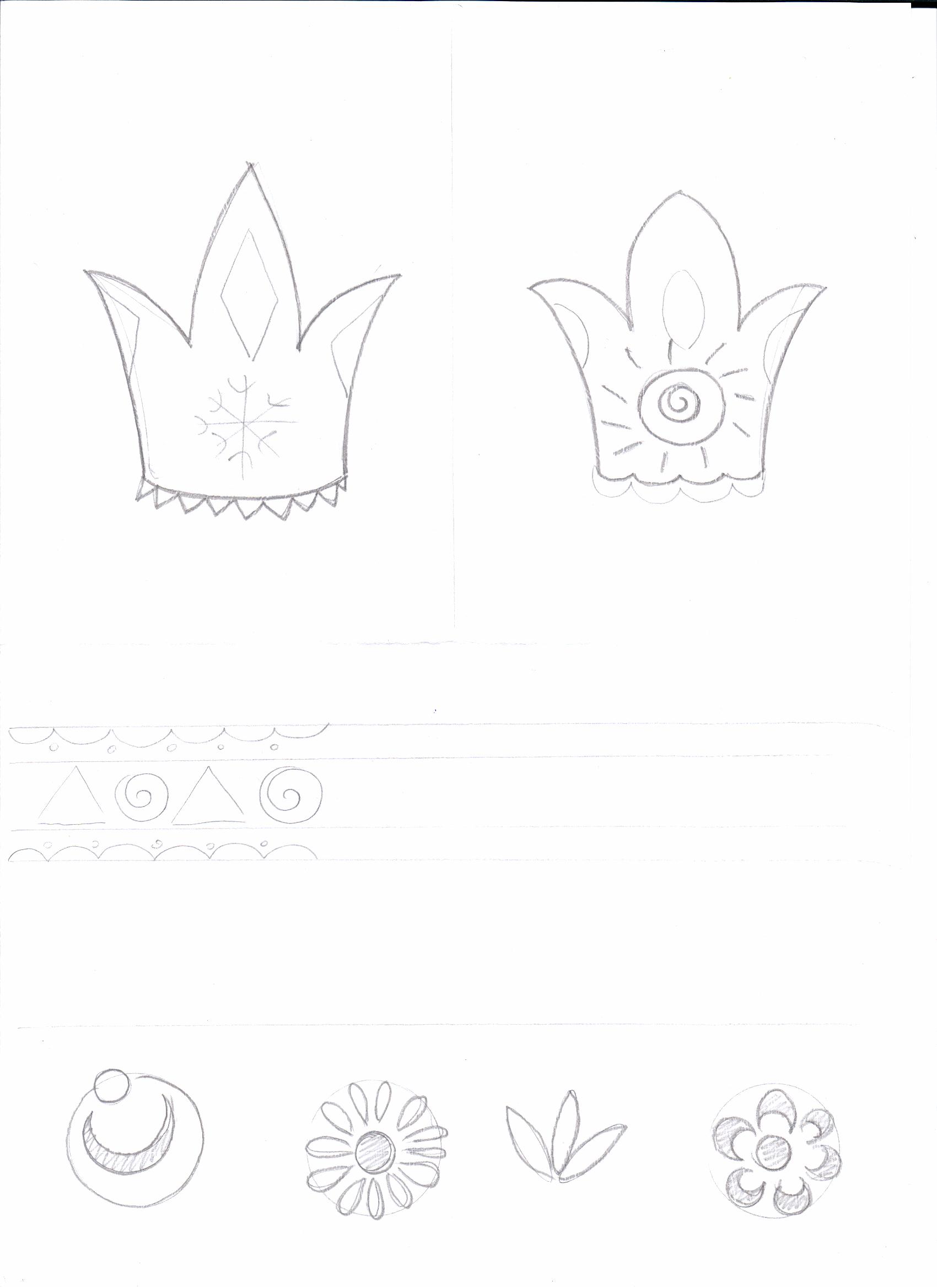 ________________________(линия сгиба)______________________________6. Дорисуй и раскрась орнамент7. Соедини рисунок-схему с правильным названием:листок, бутон, ромашка, розан.8. ЗАМЕСИ ТЕСТО ДЛЯ ЛЕПКИ(стрелочками укажи правильный рецепт)ЯЙЦА, МУКА, МОЛОКО, САХАР, КАКАО, СОЛЬ, ЛИМОНАД, ВОДА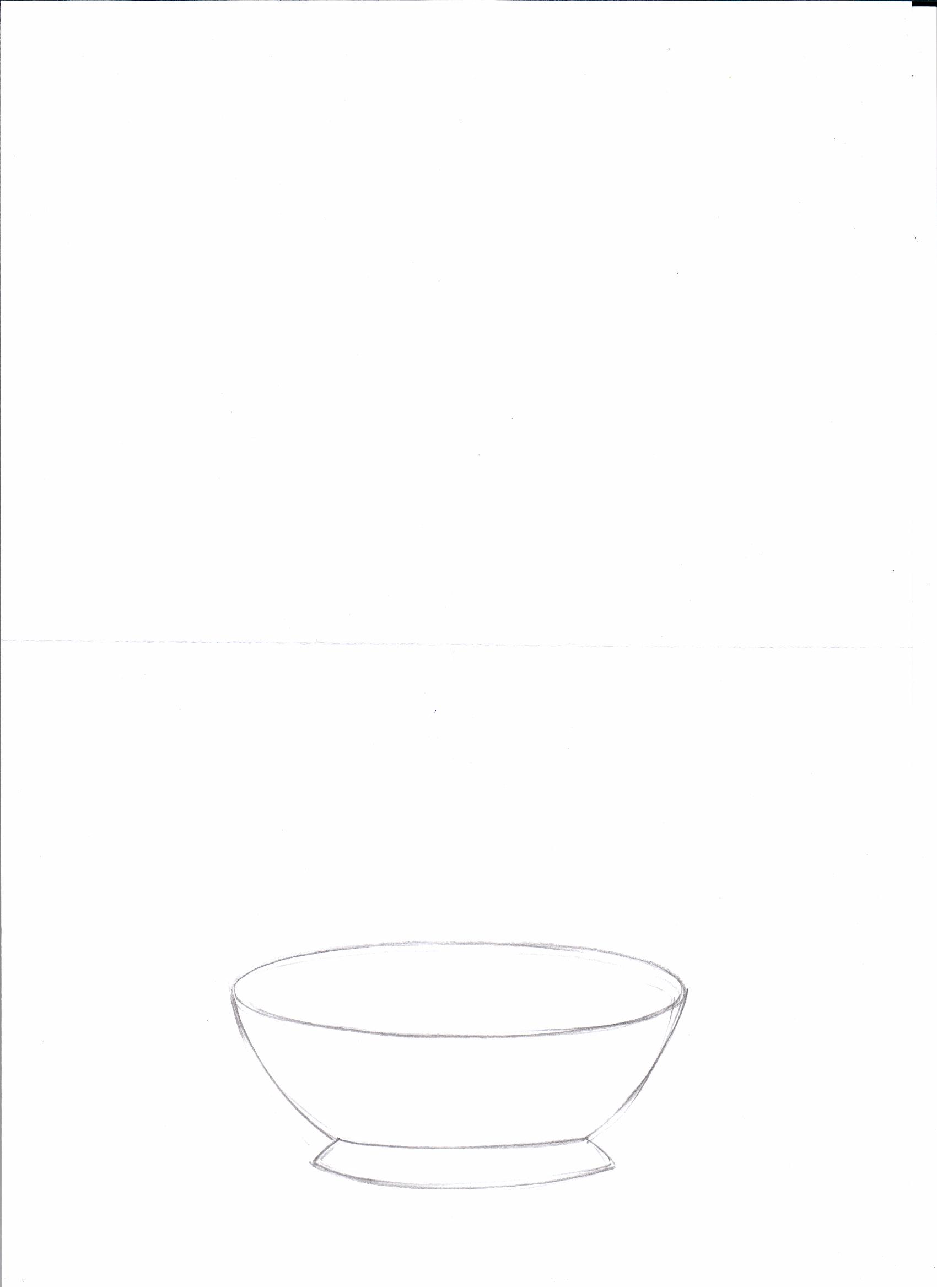 ___________________________линия сгиба_____________________________9. Разукрась кота на обложке радужными цветами.ОЦЕНКА______________________уровень4 год обученияОценка «5»Решение всех вопросов - максимум 1ошибка, недочет.Оценка «4»3-4 ошибкиОценка «3»5 ошибок